اللجنة الحكومية الدولية المعنية بالملكية الفكرية والموارد الوراثية والمعارف التقليدية والفولكلورالدورة الخامسة والعشرونجنيف، من 15 إلى 24 يوليو 2013حماية أشكال التعبير الثقافي التقليدي: مشروع موادوثيقة من إعداد الأمانةأعدت اللجنة الحكومية الدولية المعنية بالملكية الفكرية والموارد الوراثية والمعارف التقليدية والفولكلور (اللجنة) في دورتها الخامسة والعشرين المنعقدة في الفترة من 15 إلى 24 يوليو 2013، على أساس الوثيقة WIPO/GRTKF/IC/25/4، نصا آخر بعنوان " حماية أشكال التعبير الثقافي التقليدي: مشروع مواد- الصيغة المعدلة 2". وقرّرت اللجنة أن يُرفع هذا النص، بالصيغة التي كان عليها عند اختتام النظر في البند 6 من جدول الأعمال الوارد في الوثيقة WIPO/GRTKF/IC/25/1 Prov. 2 في 19 يوليو 2013، إلى الجمعية العامة للويبو التي ستُعقد في سبتمبر 2013، وفقا لولاية اللجنة الواردة في الوثيقة WO/GA/40/7 وبرنامج العمل لعام 2013 كما جاء في الوثيقة WO/GA/41/18.ويرد في مرفق هذه الوثيقة نص "حماية أشكال التعبير الثقافي التقليدي: مشروع مواد- الصيغة المعدلة 2"، بالصيغة التي كان عليها عند اختتام النظر في البند 6 من جدول الأعمال الوارد في الوثيقة WIPO/GRTKF/IC/25/1 Prov. 2.إن اللجنة مدعوة إلى الإحاطة علما بالوثيقة الواردة في المرفق، وفقا لولاية اللجنة الواردة في الوثيقة WO/GA/40/7 وبرنامج العمل لعام 2013 كما جاء في الوثيقة WO/GA/41/18.[يلي ذلك المرفق]حماية أشكال التعبير الثقافي التقليدي:
مشروع موادالصيغة المعدلة 2
(Rev.2)الأهداف1.	تزويد [الشعوب] الأصلية و[الجماعات المحلية] [والدول] / [المستفيدين] بالوسائل [القانونية والعملية/المناسبة]، [بما فيها تدابير الإنفاذ الفعالة والميسّرة/ العقوبات والجزاءات وممارسة الحقوق]، بغرض:[1. بديل:	تزويد المستفيدين بتدابير فعالة قد تشمل وسائل قانونية وعملية، بغرض:]أ.	[منع] [التملك غير المشروع] لأشكال تعبيرهم الثقافي التقليدي [ وتحويراتها] [وسوء استخدامها/استخدامها بطريقة مسيئة وضارّة]؛ب.	مراقبة الطرق التي تُستخدم بها أشكال تعبيرهم الثقافي التقليدي [وتحويراتها] خارج السياق التقليدي والعرفي [وتشجيع التقاسم المنصف للمنافع المتأتية من استخدامها]، حسب الاقتضاء.2.	[[منع/استبعاد] [منح] حقوق الملكية الفكرية [المكتسبة بدون تصريح/ بطريقة غير مناسبة] فيما يخص أشكال التعبير الثقافي التقليدي[وتحويراتها]، و[منع/استبعاد] ممارستها و[إنفاذها]].3.	[تشجيع/تيسير الحرية الفكرية والفنية وأعمال البحث [أو غيرها من الأعمال المنصفة] والتبادل الثقافي [بشروط متفق عليها تكون منصفة وعادلة [ورهن الموافقة المسبقة المستنيرة والحرة] [للشعوب] الأصلية [والجماعات المحلية] و[الأمم/المستفيدين.]]4.	حماية/صون [ومكافأة] النشاط الإبداعي [[والابتكاري] [الثقافي] القائم على أشكال التعبير الثقافي التقليدي [للشعوب] الأصلية و[الجماعات المحلية] والأمم/المستفيدين].[4. بديل:	حماية ومكافأة النشاط الإبداعي والابتكاري للشعوب الأصلية و[الجماعات المحلية] من أجل أشكال تعبيرها الثقافي التقليدي.][5.	[تأمين] الحقوق [التي سبق وأن اكتسبها الغير]/[الاعتراف بها] و[تأمين/كفالة] اليقين القانوني [وملك عام وافر وميسّر].][المبادئ / الأهداف] / [الديباجة][6.	[إقراراً]/[الإقرار] بأن التراث الثقافي [للشعوب] الأصلية و[الجماعات المحلية] [والأمم] / المستفيدين يكتسي قيمة جوهرية، بما فيها قيمة اجتماعية وثقافية وروحية واقتصادية وعلمية وفكرية وتجارية وتعليمية.7.	و[استرشاداً]/[الاسترشاد] بالتطلعات [والأماني] التي تعبّر عنها مباشرة [الشعوب] الأصلية و[الجماعات المحلية] [والأمم] / المستفيدين، واحترام حقوقها في ظل القانون الوطني والدولي، والإسهام في تحقيق الرخاء والتنمية الاقتصادية والثقافية والبيئية والاجتماعية المستدامة لتلك [الشعوب] والجماعات [والأمم] / المستفيدين.8.	و[تسليماً]/[التسليم] بأن الثقافات التقليدية والفولكلور تشكل أُطُراً للابتكار والإبداع تعود بمنافع على [الشعوب] الأصلية و[الجماعات المحلية] [والأمم] /المستفيدين، وعلى البشرية جمعاء.9.	و[إقراراً]/[الإقرار] بأهمية تشجيع احترام الثقافات التقليدية والفولكلور واحترام كرامة [الشعوب] الأصلية و[الجماعات المحلية] [والأمم] / المستفيدين التي تقي أشكال التعبير عن تلك الثقافات وذلك الفولكلور وتحافظ عليها، واحترام سلامتها الثقافية وقيمها الفلسفية والفكرية والروحية.10.	و[احتراماً لـ]/[احترام] استخدام أشكال التعبير الثقافي التقليدي وتطويرها وتبادلها وتناقلها بشكل متواصل داخل الجماعات وفيما بينها وفقا للأعراف القائمة.11.	و[إسهاماً]/[الإسهام] في تعزيز وحماية تنوع أشكال التعبير الثقافي التقليدي، [وحقوق المستفيدين فيما يخص أشكال تعبيرهم الثقافي التقليدي].12.	و[إقراراً]/[الإقرار] بأهمية وقاية وصون البيئة التي تنشأ فيها أشكال التعبير الثقافي التقليدي وتُحفظ فيها، بما يعود بمنافع مباشرة على [الشعوب] الأصلية و[الجماعات المحلية] [والأمم] /المستفيدين، وعلى البشرية عموما.13.	و[إقراراً]/[الإقرار] بأهمية تعزيز اليقين والشفافية والاحترام المتبادل والتفاهم في العلاقات بين [الشعوب] الأصلية و[الجماعات المحلية] [والأمم] / المستفيدين من جهة، والأوساط الأكاديمية والتجارية والحكومية والتعليمية وغيرها من أوساط مستخدمي أشكال التعبير الثقافي التقليدي من جهة أخرى.][المادة 1]موضوع الحمايةالخيار 1تعريف أشكال التعبير الثقافي التقليدي1.	أشكال التعبير الثقافي التقليدي هي أي أشكال ملموسة و/أو غير ملموسة، أو أية تشكيلة منها، للتعبير [الفني والأدبي]،البديل 1: التي [تجسَّد فيها] الثقافة [والمعرفة] التقليديةالبديل 2: التي [تدل على] الثقافة [والمعرفة] التقليديةوتكون مشتركة بين الأجيال5/من جيل إلى جيل وفيما بين الأجيال، مثل ما يلي دون الاقتصار على ذلك: أشكال التعبير اللفظي والشفهي1، [وأشكال التعبير الموسيقي والصوتي]2، [وأشكال التعبير بالحركة]3، وأشكال التعبير الملموس4، [وتحويرات لتلك الأشكال من التعبير].معايير الأهلية2.	تمتد الحماية إلى أي تعبير ثقافي تقليدي يكون:(أ)	[نتاج النشاط الفكري الإبداعي] للمستفيدين؛(ب)	[و/أو] [مميزا لهويتهم الثقافية والاجتماعية أو نتاجا فريدا لها]/[مرتبطا بها]؛(ج)	[و/أو] [مِلكا لهم] و/أو محافَظا عليه و/أو مستخدما و/أو مطورا كجزء من الهوية الثقافية أو الاجتماعية [أو التراث]، للمستفيدين كما هم معرفون في المادة 2.3.	يتعين/ينبغي تحديد المصطلحات المستخدمة لتسمية الموضوع المحمي وفقا للقانون الوطني ووفقا للقانون الإقليمي عند الاقتضاء.[الخيار 21.	لأغراض هذا الصك، تشمل "أشكال التعبير الثقافي التقليدي" أي شكل من أشكال التعبير [الإبداعي أو غيره من التعبير الروحي] أو الملومس أو غير الملموس، أو الجمع بينها، مثل اللفظي والشفهي، والموسيقي والصوتي، والتعبير بالحركة، والملموس والمادي [وتحويراتها]، أيا كان الشكل الذي تعبَّر فيه أو تتجلى فيه أو تجسَّد فيه، وتكون:(أ)	مشتركة بين الأجيال و/أو متناقلة من جيل إلى جيل؛(ب)	ومميِّزة للثقافة التقليدية أو المعرفة التقليدية أو التراث التقليدي للمستفيدين و/أو مرتبطة بها؛(ج)	ومحَافظا عليها أو مستخدمة أو مطورة كجزء من ثقافتهم الجماعية أو هويتهم الاجتماعية.2.	يجوز أن تكون المصطلحات المستخدمة لتسمية الموضوع المحمي محدَّدة وفقا للقانون الوطني ووفقا للقانون الإقليمي عند الاقتضاء.[المادة 2]المستفيدون من الحمايةالخيار 11.	[[الشعوب الأصلية] أو [الجماعات المحلية] الأصلية [أو الأمم] التي [تملك و/أو تحافظ على و/أو تستخدم و/أو تطوّر أشكال تعبيرها الثقافي التقليدي كجزء من ثقافتها الجماعية أو هويتها الاجتماعية] هم المستفيدون من الحماية فيما يتعلق بأشكال التعبير الثقافي التقليدي المذكورة وكما هي معرّفة في المادة 1 [أو هيئة يعرّفها التشريع الوطني على أنها من المستفيدين].]2.	[في حال كانت أشكال التعبير الثقافي التقليدي غير منسوبة بالتحديد إلى أو غير مقتصرة على [الـ/شعب] [الـ/أصلي] أو [الـ/جماعة الـ/محلية] التي [تملكها و/أو تحافظ علىها و/أو تستخدمها و/أو تطوّرها] [و/أو] استحال [تحديد] [الشعب] [الأصلي] أو [الجماعية المحلية الأصلية] التي تملكها أو تستخدمها أو تطوّرها، فإنه يجوز [للدول الأعضاء]/[للأطراف المتعاقدة] أن تعرّف [أية] هيئة وطنية بصفتها مستفيدا بموجب التشريع الوطني.]الخيار 21.	المستفيدون من حماية أشكال التعبير الثقافي التقليدي كما هي معرّفة في المادة 1 هم [الشعوب] [الأصلية] [والجتمعات المحلية]، أو حسب ما يحدّده القانون الوطني.2.	[في حال كانت أشكال التعبير الثقافي التقليدي كما هي معرّفة في المادة 1 غير منسوبة بالتحديد إلى أو غير مقتصرة على [الـ/شعب] [الـ/أصلي] أو [الـ/جماعة الـ/محلية]، أو استحال تحديد [الشعب] [الأصلي] أو الجماعية التي استحدثتها، فإنه يجوز للأطراف المتعاقدة أن تحدّد أية هيئة وطنية يعرّفها التشريع الوطني على أنها مستفيد.][المادة 3]نطاق الحماية[الخيار 1يتعين/ينبغي أن تكون المصالح المادية والمعنوية للمستفيدين فيما يتعلق بأشكال تعبيرهم الثقافي التقليدي، على نحو ما ورد في المادتين 1 و2، مصانة بطريقة معقولة ومتوازنة حسب ما يكون مناسبا وطبقا للقانون الوطني.][الخيار 2يتعين إتاحة تدابير قانونية أو إدارية أو سياسية مناسبة وفعالة من أجل صون المصالح المادية والمعنوية للمستفيدين بما في ذلك ما يلي ودون الاقتصار على ذلك:(أ)	التمتع بالحقوق الجماعية الاستئثارية والثابتة في التصريح للغير ومنعهم من استخدام أشكال تعبيرهم الثقافي التقليدي ومن استغلالها؛(ب)	منع أي كشف أو تثبيت أو استغلال آخر دون تصريح لأشكال التعبير الثقافي التقليدي [السرية]؛(ج)	الاعتراف بالمستفيدين كمصدر لأشكال التعبير الثقافي التقليدي إلا إذا استحال ذلك؛(د)	منع الاستخدام أو التغيير الذي يحرف أشكال التعبير الثقافي التقليدي أو يشوهها أو يسيء إليها أو يضر بها أو ينتقص من أهميتها الثقافية لدى المستفيدين؛(ه)	الحماية من أي استخدام مخالف للحقيقة أو مضلل لأشكال التعبير الثقافي التقليدي، فيما يتعلق بالسلع والخدمات، بما يوحي بتأييد من المستفيدين أو صلة بهم.][المادة 4إدارة الحقوق/المصالحالخيار1 (دمج الخيارات الموجودة)1.	بناء على طلب من المستفيدين، يجوزالبديل 1: لإدارة مختصة (إقليمية أو وطنية أو محلية)البديل 2: لإدارة وطنية مختصةفي حدود ما يصرح به المستفيدون ووفقا:البديل 1: لإجراءات المستفيدين التقليدية في اتخاذ القرار والتنظيمالبديل 2: للمواثيق والمفاهيم والقوانين والممارسات العرفيةالبديل 3: للقانون الوطنيالبديل 4: للإجراءات الوطنيةالبديل 5: للقانون الدوليأن تضطلع بالمهام التالية (دون الاقتصار عليها):(أ)	أداء مهام التوعية والتثقيف وإسداء المشورة والإرشاد؛(ب)	ورصد أوجه استخدام أشكال التعبير الثقافي التقليدي لضمان استخدامها العادل والمناسب؛(ج)	ومنح التراخيص؛(د)	وجمع الفوائد النقدية أو غير النقدية المحصّلة من استخدام أشكال التعبير الثقافي التقليدي وإتاحتها للمستفيدين [للحفاظ على أشكال التعبير الثقافي التقليدي]؛(ه)	ووضع معايير لتحديد أية منافع نقدية أو غير نقدية؛(و)	وتقديم المساعدة في أية مفاوضات بشأن استخدام أشكال التعبير الثقافي التقليدي وفي تكوين الكفاءات؛(ز)	[وإذا نص القانون الوطني على ذلك، يجوز للإدارة، بالتشاور مع المستفيدين وبموافقتهم حيثما أمكن، إدارة الحقوق المتعلقة بتعبير ثقافي تقليدي يستوفي المعايير المنصوص عليها في المادة 1 وليس منسوبا بالتحديد إلى جماعة ما][2.	يتعين/ينبغي أن تخضع إدارة الجوانب المالية للحقوق للشفافية فيما يتعلق بمصادر المبالغ المحصلة وقدرها والنفقات، إن وجدت، اللازمة لإدارة الحقوق وتوزيع المبالغ المالية على المستفيدين].الخيار2 (خيار مختصر)بناء على طلب من المستفيدين، يجوز لإدارة مختصة، في حدود ما يصرح به المستفيدون وبما يعود عليهم بمنفعة مباشرة، أن تساعد على إدارة حقوق/مصالح المستفيدين بموجب هذا [الصك].][المادة 5]الاستثناءات والتقييدات1.	يتعين/ينبغي ألا تكون تدابير حماية أشكال التعبير الثقافي التقليدي مقيِّدة لما يقوم به المستفيدون من إبداع واستخدام عرفي ونقل وتبادل وتطوير في مجال أشكال التعبير الثقافي التقليدي داخل الجماعات وفيما بينها في السياق التقليدي والعرفي كما هو محدد بموجب القوانين والممارسات العرفية [بما يتماشى والقوانين الوطنية للأطراف المتعاقدة/الدول الأعضاء/الأعضاء حسب الاقتضاء].2.	ويتعين/ينبغي أن تمتد التقييدات على الحماية فقط إلى أوجه استخدام أشكال التعبير الثقافي التقليدي خارج عضوية الجماعة المستفيدة أو خارج السياق التقليدي [أو] الثقافي.3.	يجوز للأطراف المتعاقدة/الدول الأعضاء/الأعضاء أن تعتمد تقييدات واستثناءات ملائمة وفقا للقانون الوطني [، شريطة أن [تكون تلك التقييدات والاستثناءات]:(أ)	مقتصرة على بعض الحالات الخاصة؛(ب)	[لا [تتعارض] مع [الاستخدام] العادي للتعبير الثقافي التقليدي من قبل المستفيدين؛](ج)	[لا تلحق ضررا بلا مبرّر بالمصالح المشروعة للمستفيدين؛](د)	[تضمن أن [استخدام] أشكال التعبير الثقافي التقليدي:"1"	لا يسيء إلى المستفيدين أو يلحق الضرر بهم؛"2"	ويعترف بالمستفيدين، حسب الإمكان؛]"3"	[ويتوافق مع الممارسة المنصفة.]]]4.	لا يتعين/ينبغي السماح بالأفعال التالية، سواء كان مسموحا بها في المادة 5(3) أو لا، [إلاّ بالموافقة المسبقة الحرة والمستنيرة للمستفيدين]:(أ)	استخدام أشكال التعبير الثقافي التقليدي في المحفوظات أو المكتبات أو المتاحف أو المؤسسات الثقافية لأغراض غير تجارية هدفها صون التراث الثقافي، بما في ذلك لأغراض الصون والعرض والبحث والتمثيل والتثقيف؛(ب)	[وإبداع مصنف أصلي يكون مستلهما أو مستعارا من أشكال التعبير الثقافي التقليدي].5.	[[باستثناء حماية أشكال التعبير الثقافي التقليدي السرية من الكشف]، وفي حدود الأفعال المسموح بها بموجب القانون الوطني بشأن المصنفات المحمية بموجب حق المؤلف أو الإشارات والرموز المحمية بموجب قانون العلامات التجارية، لا يتعين/ينبغي حظر أي فعل من تلك الأفعال بموجب حماية أشكال التعبير الثقافي التقليدي].المادة 6مدة الحمايةالخيار 1:1.	يتعين/ينبغي أن تستمر حماية أشكال التعبير الثقافي التقليدي ما دامت تلك الأشكال تفي بمعايير الحماية المنصوص عليها في المادة 1 من هذه الأحكام؛2.	والحماية الممنوحة لأشكال التعبير الثقافي التقليدي من أي تحريف أو تشويه أو تغيير آخر أو تعدّ يباشر بهدف الإساءة بها أو بسمعة المستفيدين أو المنطقة التي تنتمي إليها أو بصورتها، يتعين/ينبغي أن تستمرّ لأجل غير محدّد.الخيار 2:1.	فيما يتعلق بالجوانب المادية لأشكال التعبير الثقافي التقليدي على الأقل، يتعين/ينبغي أن تدوم حمايتها لفترة زمنية محدودة.المادة 7الشروط الشكلية[كمبدأ عام]، يتعين/ينبغي ألاّ تخضع حماية أشكال التعبير الثقافي التقليدي لأي شروط شكلية.[المادة 8العقوبات والجزاءات وممارسة الحقوق/المصالح1.	(الخيار 1): يتعين/ينبغي إتاحة التدابير المناسبة وفقا للقانون الوطني لضمان تطبيق هذا الصك، بما في ذلك تدابير قانونية أو سياسية أو إدارية لمنع الإضرار، عن قصد أو عن إهمال، بالمصالح المادية و/أو المعنوية للمستفيدين، على أن تكون كافية لتشكل وسيلة للردع.1.	(الخيار 2): يتعين/ينبغي إتاحة آليات للإنفاذ وتسوية المنازعات [وتدابير حدودية] وعقوبات وجزاءات، ومنها الجزاءات الجنائية والمدنية، تكون ميسّرة ومناسبة وكافية في حال خرق الحماية المكفولة لأشكال التعبير الثقافي التقليدي.2.	يتعين/ينبغي أن تخضع سبل الانتصاف لصون الحماية الممنوحة بناء على هذا الصكّ للقانون الوطني للبلد الذي يطالَب فيه بالحماية.3.	[في حال نشأت منازعة فيما بين المستفيدين أو بين المستفيدين ومستخدمي تعبير ثقافي تقليدي، يتعين/ينبغي أن يحق لكل طرف أن يحيل القضية إلى آلية بديلة مستقلة لتسوية المنازعات تكون معترفا بها في القانون الدولي و/أو الوطني.]][المادة 9التدابير الانتقالية1.	تطبق هذه الأحكام على جميع أشكال التعبير الثقافي التقليدي التي تفي بالمعايير المنصوص عليها في المادة 1 عند دخول الأحكام حيز النفاذ.الخيار 12.	يتعين/ينبغي للدولة أن تضمن التدابير اللازمة التي تكفل الحقوق المعترف بها بموجب القانون الوطني والتي سبق أن اكتسبها الغير.الخيار 22.	يتعين/ينبغي تكييف الأفعال المستمرة بخصوص أشكال التعبير الثقافي التقليدي التي بدأت قبل دخول هذه الأحكام حيز النفاذ والتي ما كانت لتكون مباحة أو التي تنظمها الأحكام بطريقة مختلفة، لتتماشى مع الأحكام، في غضون فترة معقولة بعد دخولها حيز النفاذ، شريطة احترام الحقوق التي سبق أن اكتسبها الغير المؤهلين وفقا للفقرة 3.3.	وفيما يتعلق بأشكال التعبير الثقافي التقليدي التي تكتسي أهمية خاصة للجماعات المعنية التي لديها حقوق فيها والتي تكون قد أخرِجت عن نطاق تحكّم تلك الجماعات، يتعين/ينبغي أن يكون لتلك الجماعات الحق في استرجاع تلك الأشكال.][المادة 10التماشي مع الإطار القانوني العامخيار مفتوح (دمج الخيارين 1 و2)يتعين/ينبغي أن تراعي الحماية بموجب هذا الصك الصكوك الدولية الأخرى، ومنها تلك التي تتناول الملكية الفكرية والتراث الثقافي، وأن تعمل بالتوافق معها.][المادة 11المعاملة الوطنيةيتعين/ينبغي أن تكون الحقوق والمنافع المتأتية من حماية أشكال التعبير الثقافي التقليدي بموجب التدابير أو القوانين الوطنية التي تضع هذه الأحكام الدولية محل نفاذ متاحة لجميع المستفيدين المؤهلين، من مواطنين أو مقيمين في بلد/طرف متعاقد/دولة عضو/عضو بعينه كما هو محدد بموجب الواجبات أو الالتزامات الدولية. ويتعين/ينبغي أن يتمتع المستفيدون الأجانب الأهل بالحقوق والمنافع نفسها التي يتمتع بها المستفيدون من مواطني البلد/الطرف المتعاقد/الدولة العضو/العضو الذي تتاح فيه الحماية، وكذلك الحقوق والمنافع الممنوحة خصيصا بموجب هذه الأحكام الدولية.][المادة 12 التعاون عبر الحدودفي الحالات التي تقع فيها أشكال التعبير الثقافي التقليدي في أقاليم أطراف متعاقدة/دول أعضاء/أعضاء مختلفة، يتعين/ينبغي أن تتعاون تلك الأطراف المتعاقدة/الدول الأعضاء/الأعضاء على معالجة حالات أشكال التعبير الثقافي التقليدي التي تقع خارج الحدود.][نهاية المرفق والوثيقة]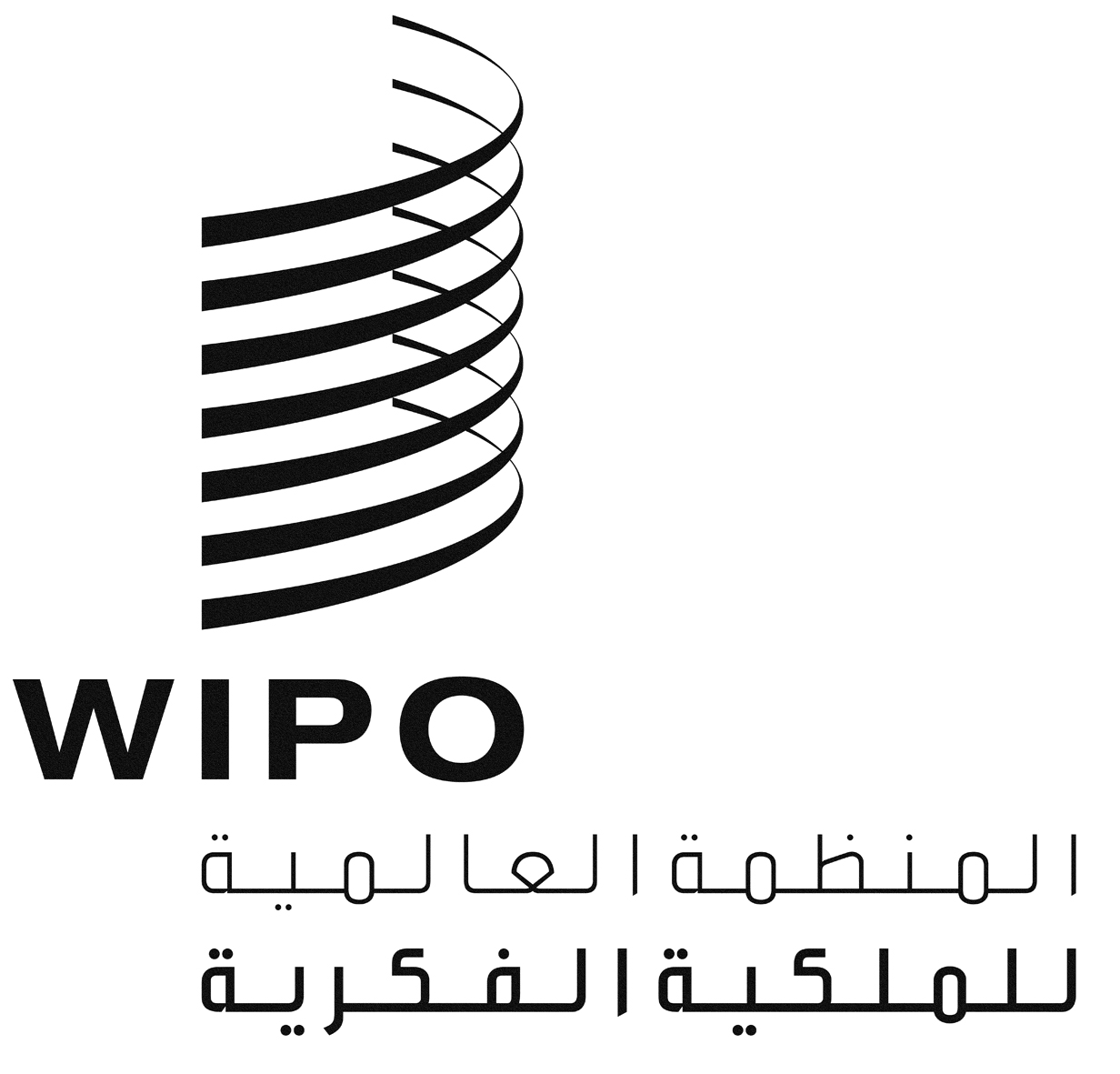 AWIPO/GRTKF/IC/25/7WIPO/GRTKF/IC/25/7WIPO/GRTKF/IC/25/7الأصل: بالإنكليزيةالأصل: بالإنكليزيةالأصل: بالإنكليزيةالتاريخ: 19 يوليو 2013التاريخ: 19 يوليو 2013التاريخ: 19 يوليو 2013